Dr. Sameeksha 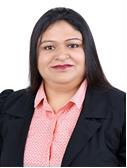 MDS (Orthodontics)Sameeksha.381779@2freemail.com Dubai, United Arab EmiratesEducational Qualifications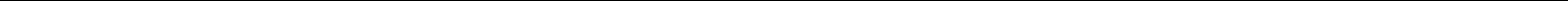 June 2016	Master of Dental Surgery Bahadurgarh, Haryana, India PDM Dental College and Research InstituteSpecialization in OrthodonticsKey Responsibilities:Extraction / Non-Extraction Fixed Orthodontic TreatmentFabrication & treatment with Removable Orthodontic AppliancesFabrication & treatment with Myofunctional appliances2014 | 2017	Dental Excellence | General Dentist	Delhi, IndiaKey Responsibilities:Ultrasonic scalingRestorative workRoot canal treatmentCrown and bridgesNon-surgical extractions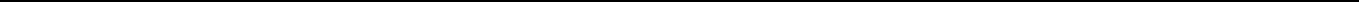 Educational Focus:Successfully treated complex cased involving severe malocclusions including, dento facial growth discrepancies and early functional appliance treatment of developing skeletal malocclusions.Performed treatment of maxillary deficiencies and mandibular protrusion with FACEBOW using orthopedic forces combined with fixed appliances.Performed treatment of impacted or mal positioned teeth into their correct position with surgical orthodontia.Conducted the joint surgery with maxilla facial surgeon and plastic surgeon.Treatment of spacing in teeth using orthodontic treatment and aesthetic dentistry.Experienced in TMJ complains, experienced in usage of porcelain braces and good dental appliances.Dr. Sameeksha MDS (Orthodontics)Participated in treatment of Edgewise and MBT Mechanics.Provided consultative services for multidisciplinary patients referred from Oral Surgeon, Periodontist, Endodontist, and Periodontist within the clinic.Trained with the latest equipment/ armamentarium available in Orthodontics like Invisalign, self- ligating brackets and ceramic bracket system.Continuing Dental Education ProgramsApr 16’	1st India Symposium, New Delhi by Dr Alan Bagden, Saknder Ellouze, Gurkeerat Singh, CS RamachandraApr 16’	Developing Class II: The Timely Intervention, Shree Bankey Bihari Dental College and Research CentreMar 16’ A to Z about Aligners by Dr. Gurkeerat Singh, 20th IOS PG Convention, Amritsar Aug 15’ National Integrated Typodont Workshop, IDST College, Ghaziabad Apr 15’ Aesthetics and Efficiency, Jamia Millia Islamia, New DelhiFeb 15’	Herbst and its derivative power scope, 19th IOS PG Convention, NIMHANS Convention Centre, BengaluruJan 15’	Clinical pearls in Orthodontics, SGT University, GurgaonDec 14’ The Orthognathic Workshop, Postgraduate Institute of Dental Sciences, Rohtak Apr 14’ MBT Treatment Mechanics, Dr. K. Sadashiva Shetty, Jaipur Dental College, Jaipur Feb 14’ Basic edgewise technique, „Edgewise to generation next‟, Dr. OP Kharbanda, Dr.Pradeep Tandon, 18th IOS PG Convention, Subharti Dental College, Meerut Aug 13’ Biomechanics Simplified, I.T.S. Dental College, Murad NagarMemberships / Licenses / PublicationsGeneral Practitioner License by Dubai Health Authority (April 2018)Indian Orthodontic Society (2013-2018)UAE Driving LicensePublished in Journal of Innovative Dentistry, Vol 5, Issue 1&2, 2015 titled “Upper Molar Distalization- A Review”Research paper - Assessment of the relationship between body mass index percentile and skeletal maturation and dental development in orthodontic patients.Licenses / Languages / Personal detailsResidence visa (Husband Sponsorship)Dr Sameeksha Page 2 of 2March 2013Bachelor of Dental SurgeryGhaziabad, Uttar Pradesh, IndiaHarsarn Dass Dental CollegeProfessional ExperienceProfessional Experience2017 | 2018Dental Excellence | Visiting OrthodontistDelhi, India Married English (Fluent) Hindi Punjabi (Basic)